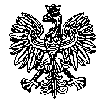 KOMENDA  WOJEWÓDZKA  POLICJIz siedzibą w RadomiuSekcja Zamówień Publicznych	ul. 11 Listopada 37/59, 26-600 Radom		fax. 47 701 31 03           Radom, dnia  25.10.2023r.ZP – 2307 /23INFORMACJA Z OTWARCIA OFERTdotyczy postępowania o udzielenie zamówienia publicznego ogłoszonego na usługi
w trybie podstawowym bez możliwości prowadzenia negocjacji, na podstawie art. 275 pkt 1
 w przedmiocie zamówienia: „Usługi społeczne z zakresu badań psychologicznych kierowców pojazdów Policji oraz kierowców zawodowych, realizowane na podstawie rozporządzenia Ministra Zdrowia 
z dnia 8 lipca 2014 r. w sprawie badań psychologicznych osób ubiegających 
się o uprawnienia do kierowania pojazdami, kierowców oraz osób wykonujących 
prace na stanowisku kierowcy (Dz. U. z 2022 r., poz. 165) dla funkcjonariuszy 
i pracowników pełniących służbę/pracę na terenie działania 
KMP/KPP w: Grójcu, Lipsku, Przasnyszu, Pułtusku, Radomiu, Szydłowcu, Zwoleniu, Płońsku” Nr sprawy 38 /23 ( ID 833705 )Nr wewnętrzny postępowania 38 /23 ( ID 833705 )Nr ogłoszenia o zamówieniu w BZP: 2023 /BZP 00447734/01 z dnia 17.10.2023 rokuZamawiający - Komenda Wojewódzka Policji z siedzibą w Radomiu, działając na podstawie 
art. 222  ust. 5 ustawy z dnia 11 września 2019r. Prawo zamówień publicznych ( Dz. U. z 2023r. poz. 1605 z późn. zm. ) informuje, iż w wyznaczonym przez Zamawiającego terminie tj. do dnia 25.10.2023r., do godziny 10:00 – wpłynęło osiem ofert w przedmiotowym postępowaniu prowadzonym za pośrednictwem platformazapupowa.pl pod adresem: https://platformazakupowa.pl/pn/kwp_radom  
( ID 833705 ).     Nazwy albo imiona i nazwiska oraz siedziby lub miejsca prowadzonej działalności gospodarczej albo miejsca zamieszkania Wykonawców, których oferty zostały otwarte, ceny lub koszty zawarte w ofertach:OFERTA NR 1 zadanie 8   Badania Psychologiczne dr Magdalena Nowickaul. Brzechwy 209-100 PłońskCena brutto oferty - 17 850,00 złOFERTA NR 2 zadanie 5 PSYCHOMED Pracownia PsychologicznaEwelina Deja-Lipiec, Aleksandra Solecka Spółka cywilnaul. Miła 17 lok. 1326-600 RadomCena brutto oferty - 117 150,00 złOFERTA NR 3 zadanie 1   Pracownia Psychologiczna NPP-P Barbara Korabiewskaul. Szwedzka 4505-660 WarkaZadanie nr 1Cena brutto oferty - 30 000,00 złOFERTA NR 4 zadanie 1, 2, 5, 6 i 7  Centrum Psychologiczne „EGO”Dorota Mitek-Zimnickaul. Al. Józefa Grzecznarowskiego 2 lok. 60126-600 RadomZadanie nr 1Cena brutto oferty - 30 000,00 złZadanie nr 2Cena brutto oferty - 9 150,00 złZadanie nr 5Cena brutto oferty - 117 150,00 złZadanie nr 6Cena brutto oferty - 9 600,00 złZadanie nr 7Cena brutto oferty - 9 750,00 złOFERTA NR 5 zadanie 3 Pracownia Psychologiczna Marta Karwowska-Boryceuszul. Św. Stanisława Kostki 1106-300 PrzasnyszCena brutto oferty - 13 350,00 złOFERTA NR 6 zadanie 2 i 7  Pracownia Psychologiczna Ewelina Wojcieszkiewicz-Kubickaul. 1 maja 2127-300 LipskoZadanie nr 2Cena brutto oferty - 9 150,00 złZadanie nr 7Cena brutto oferty - 9 750,00 złOFERTA NR 7 zadanie 3 Pracownia Psychologiczna mgr Emilia Kołakowskaul. Miła 2306-300 PrzasnyszCena brutto oferty - 13 350,00 złOFERTA NR 8 zadanie 5Gabinety Psychologiczne i Lekarskie PERSONMED Rafał Krąpiecul. Kusocińskiego 1A lok. 426-600 RadomZadanie nr 5Cena brutto oferty - 117 150,00 zł  Z poważaniem               KIEROWNIK                                                                                                                                                                                                            	                  Sekcji Zamówień Publicznych                                                                                         	                   KWP z siedzibą w Radomiu                                                                                                          / - / Justyna KowalskaInformację z otwarcia ofert opublikowano na platformie zakupowej Open Nexus, pod adresem www.platformazaqkupowa.pl/pn/kwp_radom w dniu 25.10.2023r.Opr. A.S.